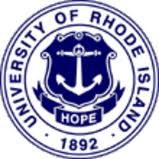 VISITING STUDENT AGREEMENTBetween theUniversity of Rhode Island, Rhode Island, Kingston, USAAnd(partner university)This Visiting student Agreement is made and entered into on the day of the final signature, by, and between the University of Rhode Island, Kingston, Rhode Island, USA, 37 Lower College Road, Kingston, RI 02881 (hereinafter referred to as URI) and (partner university) (hereinafter referred to as ) wishing to establish an international student visiting agreement under the following terms and provisions:Article I  Respecting the admission requirements and program restrictions of URI, (partner university) shall assume full responsibility in the assessment and selection of qualified candidates.  URI shall then respect the selection so made.  Participation in this program is not intended to imply acceptance into a degree program at URI.Article II  URI agrees to accept (partner university) students having the required qualifications.  The exact number of visiting students will be negotiated annually, with the decision to be made no later than March 1st or October 1st of the preceding academic year.  Each accepted student would have an academic program for the fall and/or spring terms.  The proposed program of study is to be determined in advance as part of the process of approving each student. Article IIIAll visiting students shall be subject to the same academic regulations regarding class performance (regular attendance to lectures and seminars, assignments and final exams), community standards, and student discipline system, pertaining to all part-time and full time undergraduate students at the host institution.Students coming to URI must be prepared linguistically, so as to be able to participate in the instructional programs of URI. It is recommended that they meet the standard based on IELTS or TOEFL test scores. Students for whom English is not the native language must be prepared to demonstrate competency at IELTS 6.5 or higher; Paper-based TOEFL is 550; the computer-based 213 or iBt score of 79 or the minimum requirement for the Pearson Test of English is 53.  Students with below URI standard scores (IELTS, TOEFL and/or other comparable test scores) will be expected to participate in an evaluative Skype interview with a URI designated staff person (administrative or academic staff).  If deemed linguistically prepared, these students will be asked to enroll in one or two URI English Language Studies courses (oral and expository English language skills).In accordance with the host institution's academic requirements for its regularly enrolled students, students are expected to be in good academic standing (2.0 GPA/undergraduate, 3.0GPA/graduate, with no F's) to continue in the second semester. Article IV Each visiting student will pay a program cost that includes out-of-state tuition and fees (e.g. health services, student services, and transcript).  Each visiting student is responsible for living expenses during extended academic recess (e.g., thanksgiving, winter and spring breaks), for all transportation costs, for books and supplies, health insurance, and personal and incidental expenses. Article VAll students coming to URI are required to purchase URI health insurance.  All International students will be automatically enrolled in and are responsible for payment of the University Accident/Sickness Insurance Plan unless they apply for and are granted a waiver.   Waiver of the URI insurance will require that students show proof of other comparable health insurance that matches the medical insurance regulations mandated by the Affordable Care Act.  The URI Health Services reserve the right to compel students to purchase URI health insurance if the health insurance advance by the student is found to be insufficient.  Lack of compliance will result in immediate dismissal.Article VIThe University of Rhode Island will agree to make available on-campus housing or its equivalent to the visiting students during the academic term provided that the student complies with its requirements for application, deposits, and payments for residence halls or comparable housing. Article VIIViolation of laws committed in the host country shall subject the visiting student to immediate withdrawal of his/her immigration and academic sponsorship and to immediate expulsion from the host country without refund of program cost.Article VIIIThe academic record of each student's academic performance shall be available at the conclusion of each semester.  It is the responsibility of the visiting student to ensure that the academic record of their academic performance is either made available online or sent directly to his/her home institution at the conclusion of the semester.  However, it shall be the sole responsibility of the home institution to decide on the application of those credits to the student's degree program.Article IX Each institution agrees that it shall be responsible, to the extent authorized by law, for its own wrongful or negligent acts or omissions or those of its officers, employees, students and agents or contractors.  Each institution shall indemnify, defend and hold harmless, the other, including their respective governing board and council, board and council members, officers, directors, trustees, employees, students, agents and contractors, from any and all loss, liability, payment, or judgments, including reasonable attorneys’ fees, arising out of or in connection with any claim, demand, action or proceeding, brought or made by any person or entity for property damages or personal/bodily injury including death, caused by or resulting from its negligence or willful misconduct or the negligence or willful misconduct of its directors, officers, employees, students, agents or contractors.Article XThis agreement shall continue for a five year period, renewable for periods of five years by mutual agreement, or interrupted by request of one of the two institutions with advanced warning of twelve months written notice.  Article XIThe Vice Provost for Global Initiatives at the University of Rhode Island and the (partner university title) shall be the officials responsible for carrying out the details of this agreement.The representatives of both institutions will sign two (2) valid copies of equal content in English of this document.University of Rhode Island				(partner university)___________________________________		_____________________________	David M. Dooley					NamePresident						TitleDate:     _______________________			Date:  _______________________